    Strategic Advisory Group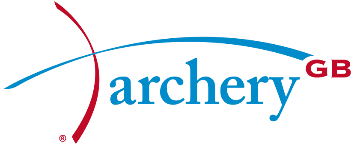   Expression of Interest FormIf you are interested in being a member of the Strategic Advisory Group, please complete this Expression of Interest Form to ensure that you have the skills we are looking for. If you have any questions, please contact Arran Coggan – arran.coggan@archerygb.org or 07525233592. Any information given on this form is confidential and covered by the Data Protection Act 2018 and GDPR Regulations. Personal Details: Your Story:Please answer the questions below.Volunteer Consent I agree to take part in activities organised by Archery GB as part of the working group. I agree to act appropriately, be open minded to change and give consideration to others, and to observe all rules explained to me or displayed as part of my work as a working group member. I agree / disagree (please cross out) to the of use of my photographs in promotional materials e.g. website, newsletters, wall displays etc. Please return your completed Expression of Interest Form to arran.coggan@archerygb.org  by 18 April 2022. Name:Archery GB Membership Number:Email Address:QuestionAnswerWhy do you want to be part of the Strategic Advisory Group? (Maximum 200 words)What experience do you have of archery, and the role the sport can play in encouraging people to take part? (Maximum 200 words)What skills, experience and attributes do you have that will be useful for the working group? (Maximum 200 words)Please refer to the skills matrix which we are using to ensure that the SAG members have a wide range of skills and knowledge. Please tick/cross the following aspects to indicate your skill set. Please refer to the skills matrix which we are using to ensure that the SAG members have a wide range of skills and knowledge. Please tick/cross the following aspects to indicate your skill set. What do you feel you can bring that will help the SAG be a success? (Maximum 200 words)Name:Date: